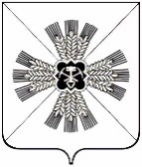 РОССИЙСКАЯ ФЕДЕРАЦИЯКЕМЕРОВСКАЯ ОБЛАСТЬПРОМЫШЛЕННОВСКИЙ МУНИЦИПАЛЬНЫЙ РАЙОНСОВЕТ НАРОДНЫХ ДЕПУТАТОВПРОМЫШЛЕННОВСКОГО ГОРОДСКОЕ ПОСЕЛЕНИЕ3-й созыв,     58 -е заседаниеРЕШЕНИЕот    26.04.2019 № 137пгт. ПромышленнаяОб утверждении  проекта решения Совета народных депутатов Промышленновского городского поселения«Об исполнении  бюджета Промышленновского городского поселения за  2018 год»  и  назначении публичных слушанийРуководствуясь ст. 44 Федерального закона от 06.10.2003 № 131-ФЗ «Об общих принципах организации местного самоуправления в Российской Федерации», Уставом Промышленновского городского поселения, решением   Совета народных депутатов Промышленновского городского поселения от 09.11.2005 № 5 «О порядке организации и проведения публичных слушаний», Совет народных депутатов Промышленновского городского поселенияРЕШИЛ:1. Принять проект решения Совета народных депутатов Промышленновского городского поселения «Об исполнении  бюджета Промышленновского городского поселения за  2018 год» (приложение 1-6).2. Утвердить Порядок учета предложений по проекту решения Совета народных депутатов Промышленновского городского поселения                        «Об исполнении бюджета Промышленновского городского поселения за  2018 год» и назначении публичных слушаний (приложение 7).3. Опубликовать проект решения Совета народных депутатов Промышленновского городского поселения «Об исполнении бюджета Промышленновского городского поселения за 2018 год» и Порядок учета предложений по проекту решения на информационном стенде администрации поселка и официальном сайте администрации Промышленновского муниципального района.          4. Назначить публичные слушания по проекту решения Совета народных депутатов Промышленновского городского поселения                               «Об исполнении бюджета Промышленновского городского поселения за 2018 год» на 7 июня 2018 года в 15 часов по адресу: пгт. Промышленная, ул. Кооперативная, 2, кабинет 201, в форме слушаний по проектам правовых актов в органе местного самоуправления.5. Создать комиссию по организации и  проведению публичных слушаний и учету предложений по проекту решения Совета народных депутатов Промышленновского городского поселения «Об исполнении  бюджета Промышленновского городского поселения за 2018 год» в следующем составе:Председатель комиссии: 6. Настоящее решение вступает в силу со дня подписания.7. Контроль за исполнением настоящего решения возложить на комиссию по  вопросам бюджета, налоговой политики и финансам (Т.А. Воронковой).Приложение  1к решению Совета народных депутатов Промышленновского городского поселения  от 26.04.2019 № 137                                                                                                                                                                             «Об исполнении                                                                                  «Об утверждении проекта решения                                                                                  «Об исполнении бюджета                                                                                                                                                      Промышленновского городского поселения                                                                                  за  2018 год»  и  назначении                                                                                                    публичных слушаний»     1. Утвердить годовой отчет об исполнении  бюджета Промышленновского городского поселения за 2018 год с общим объемом доходов бюджета Промышленновского городского поселения в сумме 127 743,8 тыс. рублей, общим объемом расходов бюджета поселения  в сумме 129 016,2 тыс. рублей, дефицит бюджета Промышленновского городского поселения в сумме 1 272,4ыс. рублей.     2. Утвердить показатели доходов бюджета Промышленновского городского поселения за 2018 год по кодам классификации доходов бюджетов согласно приложению 2 к решению.     3. Утвердить показатели расходов  бюджета Промышленновского городского поселения за 2018 год по целевым статьям (муниципальным программам и непрограммным направлениям деятельности), группам и подгруппам видов классификации расходов бюджетов согласно приложению 3 к решению.     4. Утвердить показатели расходов бюджета Промышленновского городского поселения за 2018 год по ведомственной структуре расходов бюджета Промышленновского городского поселения согласно приложению 4 к решению.     5. Утвердить показатели расходов бюджета Промышленновского городского поселения за 2018 год по разделам и подразделам классификации расходов бюджетов согласно приложению 5 к решению.     6. Утвердить показатели источников финансирования дефицита бюджета Промышленновского городского поселения за 2018 год по кодам классификации источников финансирования дефицитов бюджетов согласно приложению 6 к решению.Приложение 2к решению Совета народных депутатовПромышленновского городского поселения   от 26.04.2019 № 137                       «Об утверждении проекта решения             «Об исполнении   бюджета Промышленновского городского поселения за 2018 год» и назначении публичных слушаний»                                                                               ПОКАЗАТЕЛИДОХОДОВ  БЮДЖЕТА ПРОМЫШЛЕННОВСКОГО ГОРОДСКОГО   ПОСЕЛЕНИЯ ЗА 2018 ГОДПО КОДАМ КЛАССИФИКАЦИИ ДОХОДОВ БЮДЖЕТОВ(тыс. руб.)Приложение 3к решению Совета народных депутатовПромышленновского городского поселения                                                                                                    от 26.04.2018 № 137«Об утверждении проекта решения «Об исполнениибюджета Промышленновского городского поселения за 2018 год » и назначении публичных слушаний»ПОКАЗАТЕЛИ РАСХОДОВ БЮДЖЕТА ПРОМЫШЛЕННОВСКОГО ГОРОДСКОГО ПОСЕЛЕНИЯ ЗА 2018 ГОД ПО ЦЕЛЕВЫМ СТАТЬЯМ (МУНИЦИПАЛЬНЫМ ПРОГРАММАМ И НЕПРОГРАММНЫМ НАПРАВЛЕНИЯМ ДЕЯТЕЛЬНОСТИ), ГРУППАМ И ПОДГРУППАМ ВИДОВ КЛАССИФИКАЦИИ РАСХОДОВ БЮДЖЕТА                                                                                                                                              (тыс. руб)Приложение 4 К решению Совета народных депутатов Промышленновского городского поселенияот 26.04. 2019  № 137 «Об исполнении проекта решения «Об исполнении бюджета Промышленновского городского поселения за 2018 год» и назначении  публичных слушаний»ПОКАЗАТЕЛИ РАСХОДОВ БЮДЖЕТА ПРОМЫШЛЕННОВСКОГО ГОРОДСКОГО ПОСЕЛЕНИЯ ЗА 2018 ГОД ПО ВЕДОМСТВЕННОЙ СТРУКТУРЕ РАСХОДОВ БЮДЖЕТА                                                                                                                                           (тыс. руб.)Приложение 5к решению  Совета народных депутатов Промышленновского городского поселения от 26.04.2019  № 137  «Об утверждении проекта решения «Об исполнении бюджета Промышленновского городского поселения за 2018 год» и назначении публичных слушаний»ПОКАЗАТЕЛИ РАСХОДОВ БЮДЖЕТА П8ГОД ПО РАЗДЕЛАМ И ПОДРАЗДЕЛАМ КЛАССИФИКАЦИИ РАСХОДОВ БЮДЖЕТОВ(тыс. руб.)Приложение 6к решению  Совета народных депутатов Промышленновского городского поселения от 26.04.2019  № 137 «Об утверждении проекта решения «Об исполнении бюджета Промышленновского городского поселения за 2018 год» и назначении публичных слушаний»ПОКАЗАТЕЛИИСТОЧНИКОВ ФИНАНСИРОВАНИЯ ДЕФИЦИТА БЮДЖЕТА ПРОМЫШЛЕННОВСКОГО ГОРОДСКОГО ПОСЕЛЕНИЯ ПО КОДАМ КЛАССИФИКАЦИИ ИСТОЧНИКОА ФИНАНСИРОВАНИЯ ДЕФИЦИТОВ БЮДЖЕТОВ(тыс. руб)                                                       Приложение № 7                                                             к решению Совета народных депутатов                                                          Промышленновского городского поселения                                                        от 26.04.2019 № 137                                                           «Об утверждении проекта решения                                                              «Об исполнении бюджета Промышленновского                                                                                   городского поселения за  2018 год»                                                                                          и назначении публичных слушаний»ПОРЯДОКучета предложений по проекту решения Совета народных депутатов Промышленновского городского поселения  «Об исполнении бюджета Промышленновского городского поселения за  2018 год» и назначении публичных слушанийПредложения граждан по проекту решения принимаются в течение 14 дней со дня опубликования проекта решения.Предложения по проекту решения принимаются от граждан, проживающих на территории  поселка Промышленная, обладающих избирательным правом.Предложения должны быть оформлены в письменном виде.Предложения принимаются Советом народных депутатов Промышленновского городского поселения в рабочие дни с 9-00 до 16-00 по адресу: пгт. Промышленная, ул. Кооперативная, 2, кабинет № 201, телефон для справок 7-46-35.Предложения граждан, поступившие в срок, указанный в п. 1 настоящего Порядка, рассматриваются рабочей комиссией.Предложения граждан, поступившие с нарушением срока, порядка и формы подачи предложений, по решению рабочей комиссии могут быть оставлены без рассмотрения.По итогам рассмотрения каждого из поступивших предложений рабочая комиссия принимает решение о рекомендации его к принятию либо отклонению.Проект решения Совета народных депутатов Промышленновского городского поселения  «Об исполнении бюджета Промышленновского городского поселения за  2018 год», а также предложения граждан по проекту решения с заключением рабочей комиссии вносят на сессию, созываемую в срок не ранее 14 дней после опубликования проекта решения.Граждане, направившие предложения, вправе участвовать при их рассмотрении на заседаниях рабочей комиссии и в публичных слушаниях, проводимых Советом народных депутатов Промышленновского городского поселения.Воронкова Татьяна Алексеевна– председатель комиссии по вопросам бюджета, налоговой политики и финансам Совета народных депутатов Промышленновского городского поселения;Секретарь комиссии:Хвастунова  Ольга Владимировна– главный специалист администрации Промышленновского городского поселения;Члены комиссии:Черданцева Ольга Георгиевна– начальник экономического отдела администрации  Промышленновского городского поселения;Токарь Алексей Владимирович      - председатель комиссии по  жизнеобеспечению Совета народных  депутатов    Промышленновского городского поселения.                                                                ПредседательСовета народных депутатов Промышленновского городского поселенияС.Ю. МеренковаГлаваПромышленновского городского поселения                 С.А. Тухватуллин             Код             Наименование групп, подгрупп,  
 статей, подстатей, элементов,  
 программ (подпрограмм), кодов  
  экономической классификации Исполнено 100Федеральное казначейство    4614,9100 1 00 00000 00 0000 000НАЛОГОВЫЕ И НЕНАЛОГОВЫЕ ДОХОДЫ4614,9100 1 03 00000 00 0000 000НАЛОГИ НА ТОВАРЫ (РАБОТЫ, УСЛУГИ), РЕАЛИЗУЕМЫЕ НА ТЕРРИТОРИИ РОССИЙСКОЙ ФЕДЕРАЦИИ4614,9100 1 03 02030 01 0000 110Доходы от уплаты акцизов на дизельное топливо, подлежащие распределению между бюджетами субъектов Российской Федерации и местными бюджетами с учетом установленных дифференцированных нормативов отчислений в местные бюджеты2056,2100 1 03 02040 01 0000 110Доходы от уплаты акцизов на моторные масла для дизельных и (или) карбюраторных (инжекторных) двигателей, подлежащие распределению между бюджетами субъектов Российской Федерации и местными бюджетами с учетом установленных дифференцированных нормативов отчислений в местные бюджеты19,8100 1 03 02050 01 0000 110Доходы от уплаты акцизов на автомобильный бензин, подлежащие распределению между бюджетами субъектов Российской Федерации и местными бюджетами с учетом установленных дифференцированных нормативов отчислений в местные бюджеты2999,6100 1 03 02060 01 0000 110Доходы от уплаты акцизов на прямогонный бензин, подлежащие распределению между бюджетами субъектов Российской Федерации и местными бюджетами с учетом установленных дифференцированных нормативов отчислений в местные бюджеты-460,7182Федеральная налоговая служба39545,3182 1 00 00000 00 0000 000НАЛОГОВЫЕ И НЕНАЛОГОВЫЕ ДОХОДЫ39545,3182 1 01 00000 00 0000 000НАЛОГИ НА ПРИБЫЛЬ, ДОХОДЫ24038,2182 1 01 02010 01 0000 110Налог на доходы физических лиц с доходов, источником которых является налоговый агент, за исключением доходов, в отношении  которых  исчисление и уплата налога осуществляется в соответствии со статьями 227, 227.1 и 228 Налогового кодекса Российской Федерации23829,0182 1 01 02020 01  0000 110Налог на доходы физических лиц с доходов, полученных от осуществления деятельности физическими лицами, зарегистрированными в качестве индивидуальных предпринимателей, нотариусов, занимающихся частной практикой, адвокатов, учредивших адвокатские кабинеты и других лиц, занимающихся частной практикой в соответствии со статьей 227 Налогового кодекса Российской Федерации68,9182 1 01 02030 01 0000 110Налог на доходы физических лиц с доходов,  полученных физическими лицами в соответствии со статьей 228 Налогового кодекса Российской Федерации140,3182 1 05 00000 00 0000 000НАЛОГИ НА СОВОКУПНЫЙ ДОХОД151,1182 1 05 03010 01 0000 110Единый сельскохозяйственный налог151,1182 1 06 00000 00 0000 000НАЛОГИ НА ИМУЩЕСТВО15356,0182 1 06 00000 00 0000 110Налог на имущество физических лиц 2219,0182 1 06 01030 13 0000 110Налог на имущество физических лиц, взимаемый по ставкам, применяемым к объектам налогообложения, расположенным в границах городских поселений2219,0182 1 06 04000 00 0000 110Транспортный налог693,2182 1 06 04011 02 0000 110Транспортный налог с организации102,0182 1 06 04012 02 0000 110Транспортный налог с физических лиц591,2182 1 06 06000 00 0000 110Земельный налог12443,8182 1 06 06030 00 0000 110Земельный налог с организаций8941,0182 1 06 06033 13 0000 110Земельный налог с организаций, обладающих земельным участком, расположенным в границах городских поселений8941,0182 1 06 06040 00 0000 110Земельный налог с физических лиц3502,8182 1 06 06043 13 0000 110Земельный налог с физических лиц, обладающих земельным участком, расположенным в границах городских поселений3502,8900администрация Промышленновского муниципального района14,0900 1 00 00000 00 0000 000НАЛОГОВЫЕ И НЕНАЛОГОВЫЕ ДОХОДЫ14,0900 1 16 00000 00 0000 000ШТРАФЫ, САНКЦИИ, ВОЗМЕЩЕНИЕ УЩЕРБА14,0900 1 16 51000 02 0000 140Денежные взыскания (штрафы), установленные законами субъектов Российской Федерации за несоблюдение муниципальных правовых актов14,0900 1 16 51040 02 0000 140Денежные взыскания (штрафы), установленные законами субъектов Российской Федерации за несоблюдение муниципальных правовых актов, зачисляемые в бюджет поселений14,0901Администрация Промышленновского городского поселения81147,1901 1 00 00000 00 0000 000НАЛОГОВЫЕ И НЕНАЛОГОВЫЕ ДОХОДЫ1891,5901 1 11 00000 00 0000 000ДОХОДЫ ОТ ИСПОЛЬЗОВАНИЯ ИМУЩЕСТВО, НАХОДЯЩЕГОСЯ В ГОСУДАРСТВЕННОЙ И МУНИЦИПАЛЬНОЙ СОБСТВЕННОСТИ1621,0901 1 11 05000 00 0000 120Доходы, получаемые в виде арендной либо иной платы за передачу в возмездное пользование государственного и муниципального имущества (за исключением имущества бюджетных и автономных учреждений, а также имущества государственных и муниципальных унитарных предприятий, в том числе казенных)1621,0901 1 11 05070 00 0000 120Доходы от сдачи в аренду имущества, составляющего государственную (муниципальную) казну (за исключением земельных участков)1621,0901 1 11 05075 13 0000 120Доходы от сдачи в аренду имущества, составляющего казну городских поселений (за исключением земельных участков)1621,0901 1 13 00000 00 0000 000ДОХОДЫ ОТ ОКАЗАНИЯ ПЛАТНЫХ УСЛУГ И КОМПЕНСАЦИИ ЗАТРАТ  ГОСУДАРСТВА25,4901 1 13 02000 00 0000 130Доходы от компенсации затрат государства25,4901 1 13 02995 13 0000 130Прочие доходы от компенсации затрат бюджетов городских поселений25,4901 1 14 00000 00 0000 000ДОХОДЫ ОТ ПРОДАЖИ МАТЕРИАЛЬНЫХ И НЕМАТЕРИАЛЬНЫХ АКТИВОВ122,4901 1 14 02000 00 0000 410Доходы от реализации имущества, находящегося в государственной и муниципальной собственности, (за исключением движимого имущества бюджетных и автономных учреждений, а также имущества государственных и муниципальных унитарных предприятий, в том числе казенных)122,4901 1 14 02050 13                              0000  410 Доходы от реализации имущества, находящегося в государственной и муниципальной собственности, (за исключением движимого имущества бюджетных и автономных учреждений, а также имущества государственных и муниципальных унитарных предприятий, в том числе казенных)122,4901 1 17 00000 00 0000  000ПРИЧИЕ НЕНАЛОГОВЫЕ ДОХОДЫ122,7901 1 17 05000 00 0000  180Прочие неналоговые доходы122,7901 1 17 05050 13 0000  180Прочие неналоговые доходы бюджетов городских поселений122,7901 2 00 00000 00 0000 000БЕЗВОЗМЕЗДНЫЕ ПОСТУПЛЕНИЯ79255,6901 2 02 00000 00 0000 000БЕЗВОЗМЕЗДНЫЕ ПОСТУПЛЕНИЯ ОТ ДРУГИХ БЮДЖЕТОВ БЮДЖЕТНОЙ СИСТЕМЫ РОССИЙСКОЙ ФЕДЕРАЦИИ79107,1901 2 02 10000 00 0000 151Дотации бюджетам бюджетной системы Российской Федерации19303,9901 2 02 15001 00 0000 151Дотации на выравнивание бюджетной обеспеченности18761,0901 2 02 15001 13 0000 151Дотации бюджетам городских поселений  на выравнивание бюджетной обеспеченности18761,0901 2 02 15002 00 0000 151Дотации бюджетам на поддержку мер по обеспечению сбалансированности бюджетов542,9901 2 02 15002 13 0000 151Дотации бюджетам городских поселений на поддержку мер по обеспечению сбалансированности бюджетов542,9901 2 02 20000 00 0000 151Субсидии бюджетам бюджетной системы Российской Федерации (межбюджетные субсидии10016,9901 2 02 25555 00 0000 151Субсидии бюджетам на поддержку государственных программ субъектов Российской Федерации и муниципальных программ формирования современной городской среды10016,9901 2 02 25555 13 0000 151Субсидии бюджетам городских поселений на поддержку государственных программ субъектов Российской Федерации и муниципальных программ формирования современной городской среды10016,9901 2 02 40000 00 0000 151Иные межбюджетные трансферты49786,3901 2 02 49999 00 0000 151Прочие межбюджетные трансферты, передаваемые бюджетам49486,3901 2 02 49999 13 0000 151Прочие межбюджетные трансферты, передаваемые бюджетам городских поселений49786,3901 2 07 00000 00 0000 000ПРОЧИЕ БЕЗВОЗМЕЗДНЫЕ ПОСТУПЛЕНИЯ173,9901 2 07 05030 13 0000 180Прочие безвозмездные поступления  в бюджеты городских поселений173,9901 2 19 00000 00 0000 000ВОЗВРАТ ОСТАТКОВ СУБСИДИЙ, СУБВЕНЦИЙ И ИНЫХ МЕЖБЮДЖЕТНЫХ ТРАНСФЕРТОВ, ИМЕЮЩИХ ЦЕЛЕВОЕ НАЗНАЧЕНИЕ, ПРОШЛЫХ ЛЕТ-25,4901 2 19 60010 13 0000 151Возврат прочих остатков субсидий, субвенций и иных межбюджетных трансфертов, имеющих целевое назначение, прошлых лет из бюджетов городских поселений-25,4905Комитет  по  управлению  муниципальным  имуществом  администрации  Промышленновского  муниципального  района2422,5905 1 00 00000 00 0000 000НАЛОГОВЫЕ И НЕНАЛОГОВЫЕ ДОХОДЫ2422,905 1 11 00000 00 0000 000ДОХОДЫ ОТ ИСПОЛЬЗОВАНИЯ ИМУЩЕСТВА, НАХОДЯЩЕГОСЯ В ГОСУДАРСТВЕННОЙ И МУНИЦИПАЛЬНОЙ СОБСТВЕННОСТИ1994,7905 1 11 05000 00 0000 120Доходы, получаемые в виде арендной либо иной платы за передачу в возмездное пользование государственного и муниципального имущества (за исключением имущества бюджетных и автономных учреждений, а также имущества государственных и муниципальных унитарных предприятий, в том числе казенных)  1994,7905 1 11 05010 00 0000 120Доходы, получаемые в виде арендной платы за земельные участки, государственная собственность на которые не разграничена, а также средства от продажи права на заключение договоров аренды указанных земельных участков1994,7905 1 11 05013 13 0000 120Доходы, получаемые в виде арендной платы за земельные участки, государственная собственность на которые не разграничена и которые расположены в границах городских  поселений, а также средства от продажи права на заключение договоров аренды указанных земельных участков1994,7905 1 14 00000 00 0000 000ДОХОДЫ ОТ ПРОДАЖИ МАТЕРИАЛЬНЫХ И НЕМАТЕРИАЛЬНЫХ АКТИВОВ427,8905 1 14 06000 00 0000 430Доходы от продажи земельных участков, находящихся в государственной и муниципальной собственности422,3905 1 14 06010 00 0000 430Доходы от продажи земельных участков, государственная собственность на которые не разграничена 422,3905 1 14 06013 13 0000 430Доходы от продажи земельных участков, государственная собственность на которые не разграничена и которые расположены в границах городских поселений422,3905 1 14 06300 00 0000 430Плата за увеличение площади земельных участков, находящихся в частной собственности, в результате перераспределения таких земельных участков и земель (или) земельных участков, государственная собственность или муниципальной собственности5,5905 1 14 06310 00 0000 430Плата за увеличение площади земельных участков, находящихся в частной собственности, в результате перераспределения таких земельных участков и земель (или) земельных участков, государственная собственность на которые не разграничена 5,5905 1 14 06313 13 0000 430Плата за увеличение площади земельных участков, находящихся в частной собственности, в результате перераспределения таких земельных участков и земель (или) земельных участков, государственная собственность на которые не разграничена и которые расположены в границах городских поселений5,5ИТОГО ДОХОДОВ127743,8Наименование Муниципальная программаПодпрограммаОсновное мероприятиеМероприятиеВид расходовИсполненоМуниципальная программа "Комплексное обеспечение и развитие жизнедеятельности  Промышленновского городского поселения»01 96065,5Организация и осуществление мероприятий по гражданской обороне,  по защите населения и территории от последствий аварий природного и техногенного характера0110016010254,1Иные закупки товаров, работ и услуг для обеспечения государственных (муниципальных) нужд0110016010240254,1Содержание и строительство автомобильных дорог012001603012662,3Иные закупки товаров, работ и услуг для обеспечения государственных (муниципальных) нужд012001603024012662,3Реконструкция и ремонт автомобильных дорог пгт. Промышленная01200160404440,0Иные закупки товаров, работ и услуг для обеспечения государственных (муниципальных) нужд01200160402404440,0Проектирование, строительство (реконструкция), капитальный ремонт и ремонт автомобильных дорог общего пользования012007269047623,6Иные закупки товаров, работ и услуг для обеспечения государственных (муниципальных) нужд012007269024047623,6Проектирование, строительство (реконструкция), капитальный ремонт и ремонт автомобильных дорог общего пользования01200S26903963,0Иные закупки товаров, работ и услуг для обеспечения государственных (муниципальных) нужд01200S26902403963,0Содержание и ремонт уличного освещения01300161106943,7Иные закупки товаров, работ и услуг для обеспечения государственных (муниципальных) нужд01300161102406943,7Озеленение поселка  0130016120270,0Иные закупки товаров, работ и услуг для обеспечения государственных (муниципальных) нужд0130016120240270,0Содержание мест захоронения0130016130423,1Иные закупки товаров, работ и услуг для обеспечения государственных (муниципальных) нужд0130016130240423,1Прочие работы, услуги в области благоустройства территории01300161408352,7Иные закупки товаров, работ и услуг для обеспечения государственных (муниципальных) нужд01300161402408275,7Бюджетные инвестиции013001614040019,4Уплата прочих налогов, сборов и иных платежей013001614085057,6Обеспечение условий, проведение мероприятий для развития на территории поселения массовой физической культуры и спорта0140016210354,6Иные закупки товаров, работ и услуг для обеспечения государственных (муниципальных) нужд0140016210240217,6Премии и гранты0140016210350137,0Социальное обеспечение и иные выплаты населению0150016220307,9Публичные нормативные социальные выплаты гражданам0150016220310307,9Благоустройство дворовых территорий0160012960327,2Иные закупки товаров, работ и услуг для обеспечения государственных (муниципальных) нужд0160012960240327,2Глава Промышленновского городского поселения  0170016320869,6Расходы на выплаты персоналу  государственных (муниципальных) органов0170016320120869,6Обеспечение деятельности органов местного самоуправления01700163306608,8Расходы на выплаты персоналу  государственных (муниципальных) органов01700163301204196,7Иные закупки товаров, работ и услуг для обеспечения государственных (муниципальных) нужд01700163302402311,5Уплата прочих налогов, сборов и иных платежей0170016330850100,6Выполнение других обязательств государства  01700163401997,4Расходы на выплаты персоналу  государственных (муниципальных) органов0170016340120414,2Иные закупки товаров, работ и услуг для обеспечения государственных (муниципальных) нужд0170016340240714,4Социальное обеспечение и иные выплаты населению017001634036029,6Исполнение судебных актов01700163408306,2Уплата налогов, сборов и иных обязательных платежей0170016340850833,0Возмещение затрат на основании акта проверки017001634025,4Иные закупки товаров, работ и услуг для обеспечения государственных (муниципальных) нужд017001634024025,4Изготовление технических паспортов и формирования межевых планов, постановки на кадастровый учет0180016450442,1Иные закупки товаров, работ и услуг для обеспечения государственных (муниципальных) нужд0180016450240442,1Территориальное  планирование разработка актуализации генерального плана0180016500200,0Иные закупки товаров, работ и услуг для обеспечения государственных (муниципальных) нужд0180016500240200,0Муниципальная программа «Формирование современной городской среды Промышленновского городского поселения»10544,3Благоустройство дворовых и общественных территорий021000L555010544,3Иные закупки товаров, работ и услуг для обеспечения государственных (муниципальных) нужд021000L555024010544,3Непрограммное направление деятельности9922406,4Обеспечение деятельности дворца культуры в соответствии с заключенными соглашениями о передаче части полномочий по решению вопросов местного значения990001237020323,0Иные межбюджетные трансферты990001237054020323,0Выдача разрешений по строительству, на ввод, реконструкцию объектов капитального строительства, в соответствии с заключенными соглашениями о передаче части полномочий по решению вопросов местного значения990001628025,8Иные межбюджетные трансферты990001628054025,8Модернизация инженерной инфраструктуры и объектов ЖКХ в соответствии с заключенным соглашением о передачи полномочий по решению вопросов местного значения99000164002057,3Иные межбюджетные трансферты99000164005402057,3Осуществления внутреннего муниципального финансового контроля99000167000,3Иные межбюджетные трансферты99000167005400,3Всего расходов129016,2НаименованиеВедомствоРазделПодразделЦелевая статьяВид расходовИсполнено1234567Администрация Промышленновского городского поселения901129016,2Глава Промышленновского городского поселения  (расходы на выплаты персоналу  государственных (муниципальных) органов)90101020170016320120869,6Обеспечение деятельности органов местного самоуправления  (расходы на выплаты персоналу  государственных (муниципальных) органов)901010401700163301204196,7Обеспечение деятельности органов местного самоуправления  (иные закупки товаров, работ, услуг для обеспечения государственных (муниципальных) нужд)901010401700163302402311,6Обеспечение деятельности органов местного самоуправления  (уплата прочих  налога, сборов и иных платежей)90101040470016330850100,6Выполнение  других обязательств государства  (расходы на выплаты персоналу  государственных (муниципальных) органов)90101130170016340120414,2Выполнение других обязательств государства  (иные закупки товаров, работ, услуг для обеспечения государственных (муниципальных) нужд)90101130170016340240714,4Выполнение других обязательств государства  (иные  выплаты населению)9010113017001634030029,6Выполнение других обязательств государства  (исполнение судебных актов)901011301700163408306,2Выполнение других обязательств государства  (уплата налогов, сборов и иных обязательных платежей в бюджетные систему РФ)90101130170016340850833,0Выполнение других обязательств государства  (иные закупки товаров, работ, услуг для обеспечения государственных (муниципальных) нужд)9010113017001635024025,4Осуществления внутреннего муниципального финансового контроля901011399000167005400,3Организация и осуществление мероприятий по гражданской обороне,  по защите населения и территории от последствий аварий природного и техногенного характера (иные закупки товаров, работ, услуг для обеспечения государственных(муниципальных) нужд)90103090110016010240254,1Содержание и строительство автомобильных дорог (иные закупки товаров, работ, услуг для обеспечения государственных (муниципальных) нужд)9010409012001603024012662,3Реконструкция и ремонт автомобильных дорог пгт. Промышленная (иные закупки товаров, работ, услуг для обеспечения государственных (муниципальных) нужд)901040901200160402404440,0Проектирование, строительство (реконструкция), капитальный ремонт и ремонт автомобильных дорог общего пользования муниципального значения, а также до сельских населенных пунктов, не имеющих круглогодичной связи с сетью автомобильных дорог общего пользования9010409012007269024047623,6Проектирование, строительство (реконструкция), капитальный ремонт и ремонт автомобильных дорог общего пользования муниципального значения, а также до сельских населенных пунктов, не имеющих круглогодичной связи с сетью автомобильных дорог общего пользования901040901200S26902403962,9Изготовление технических паспортов и формирования межевых планов, постановки на кадастровый учет90104120180016450240442,1Территориальное  планирование  разработка проекта актуализации генерального плана90104120180016500240200,0Выдача разрешений по строительству, на ввод, реконструкцию объектов капитального строительства в соответствии с заключенными соглашениями о передаче части полномочий по решению вопросов местного значения9010412990001628054025,8Содержание и  ремонт уличного освещения  (иные закупки товаров, работ, услуг для обеспечения государственных (муниципальных) нужд)901050301300161102406943,7Озеленение поселка   (иные закупки товаров, работ, услуг для обеспечения государственных(муниципальных) нужд)90105030130016120240270,0Содержание мест захоронения 
 (иные закупки товаров, работ, услуг для обеспечения государственных (муниципальных) нужд)90105030130016130240423,1Прочие мероприятия в области благоустройства территории (иные закупки товаров, работ, услуг для обеспечения государственных (муниципальных) нужд)901050301300161402408275,7Прочие мероприятия в области благоустройства территории (бюджетные инвестиции в объекты государственной (муниципальной собственности) учреждениям)9010503013001614041019,4Прочие мероприятия в области благоустройства территории (иные закупки товаров, работ, услуг для обеспечения государственных (муниципальных) нужд)9010503013001614085057,6Благоустройства дворовых территорий (иные закупки товаров, работ, услуг для обеспечения государственных (муниципальных) нужд)90105030160012960240327,2Благоустройства дворовых  и общественных территорий (иные закупки товаров, работ, услуг для обеспечения государственных (муниципальных) нужд)901050302100L555024010544,3Модернизация инженерной инфраструктуры и объектов ЖКХ в соответствии с заключенным соглашением о передаче части полномочий по решению вопросов местного значения  (иные межбюджетные трансферты)901050599000163105402057,3Обеспечение деятельности дворца культуры в соответствии с заключенными соглашениями о передаче части полномочий по решению вопросов местного значения (иные межбюджетные трансферты)9010801990001637054020323,0Доплаты к пенсиям  (публичные нормативные социальные выплаты гражданам)90110010150016220310307,9Обеспечение условий, проведение мероприятий для развития на территории поселения массовой физической культуры и спорта (иные закупки товаров, работ, услуг для обеспечения государственных (муниципальных) нужд)90111010140016210240217,6Обеспечение условий, проведение мероприятий для развития на территории поселения массовой физической культуры и спорта (премии и гранты)90111010140016210350137,0Наименование Коды  классификацииКоды  классификацииИсполненоНаименование РазделПодразделИсполнено1234Общегосударственные вопросы019501,5Функционирование высшего должностного лица субъекта Российской Федерации и муниципального образования0102869,6Функционирование Правительства Российской Федерации, высших исполнительных органов государственной власти субъектов Российской Федерации, местных администраций 01046608,8Другие общегосударственные вопросы01132023,1Национальная безопасность и правоохранительная деятельность	03254,1Защита населения и территории от последствий чрезвычайных ситуаций природного и техногенного характера, гражданская оборона0309254,1Национальная экономика0469356,8Дорожное хозяйство (дорожные фонды)040968688,9Другие вопросы в области национальной экономики0412667,9Жилищно-коммунальное хозяйство0528918,3Благоустройство050326861,0Другие  вопросы в области жилищно-коммунального хозяйства05052057,3Культура, кинематография0820323,0Культура080120323,0Социальная политика10307,9Пенсионное обеспечение1001307,9Физическая культура и спорт11354,6Физическая культура1101354,6ИТОГО по бюджету129016,2КодНаименованиеИсполнено100Федеральное казначейство100 01 00 00 00 00 0000 000ИСТОЧНИКИ ВНУТРЕННЕГО ФИНАНСИРОВАНИЯ ДЕФИЦИТОВ БЮДЖЕТОВ1272,4100 01 00 00 00 00 0000 000Изменение остатков средств1272,4100 01 05 00 00 00 0000 000Изменение остатков средств на счетах по учету средств бюджетов1272,4100 01 05 00 00 00 0000 500Увеличение остатков средств бюджетов-128370,1100 01 05 02 00 00 0000 500Увеличение прочих остатков средств бюджетов -128370,1100 01 05 02 01 00 0000 510Увеличение прочих остатков денежных средств бюджетов-128370,1100 01 05 02 01 05 0000 510Увеличение прочих остатков денежных средств бюджетов муниципальных районов-128370,1100 01 05 00 00 00 0000 600Уменьшение остатков средств бюджетов129642,5100 01 05 02 00 00 0000 600Уменьшение прочих остатков средств бюджетов129642,5100 01 05 02 01 00 0000 610Уменьшение прочих остатков денежных средств бюджетов129642,5100 01 05 02 01 05 0000 610Уменьшение прочих остатков денежных средств бюджетов муниципальных  районов129642,5